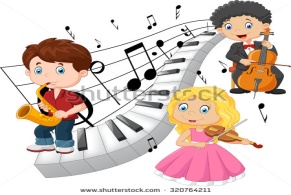 Mókuscsalogató hangverseny           2018. március 2. péntek  5 óra II. emelet előadóterem1.  Gyermekdalok					kicsik vonószenekara2.  Énekeltetés, tapsolás				Madai Zsolt3.  Robin Hood dala					Szurovecz Ádám gitár4.  Ismeretlen szerző: Régi francia dal			Frenyó Nóra zongora5.  Beethoven: Mormota				Tóth Réka klarinét6.  Telemann: Allegretto				Debreczeni Huba zongora 7.   Két magyar népdal					Németh Alexandra-Szahakjan Anzsela  furulya-zongora 8.   Andres: Canon és Paret:Sur le pont d’Avignon	Szabad Zsófia hárfa9.   Paraszt induló 					Lakatos Zsófia-Molnár Emese furulya duó10. Szörnyella de frász					Menyhárt Gellért-Tóth Dániel vibrafon, dob11. Chilezotti: Tánc					cselló kisegyüttes12. Puppet show					Bernáth Zita-Priszler Zita-Laczó Zsófia hegedű trióZongorán közreműködik: Miskolciné Hajtun ZsuzsannaFelkészítő tanárok: Ambrus Szabolcs, Cserta Ida Cecília (Cöli néni), F.Gila Katalin, Gordon Teodóra,  Madai Zsolt,                      Ramocsa Lili, Szelecsényiné Juhász Éva, Szentpéteri Gabriella, Szkordilisz Emília, Topa Zoltánné (Kati néni)Műsorvezető: Madai Zsolt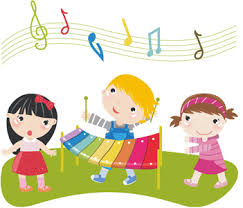 